Schutz- und Hygienekonzept
Konfi- und Jugendarbeit 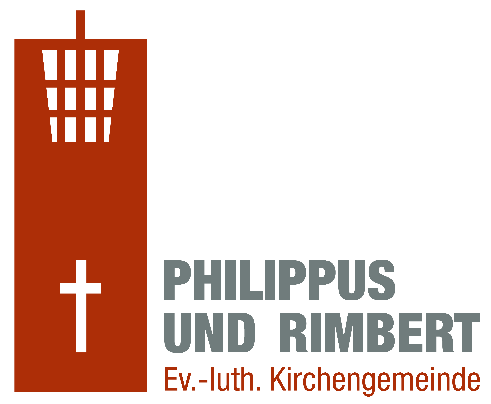 Maximal 15 Teilnehmer in festen Gruppen.Die Gruppen finden in den dafür geeigneten Gemeinderäumen statt. Vor Betreten der Räumlichkeiten sind die Hände zu desinfizieren oder gründlich zu waschen. (entsprechende Waschräume, bzw. Desinfektionsmittel stehen bereit)Das Schutz- und Hygienekonzept wird allen Teilnehmenden und/oder Eltern ausgehändigt und einmalig schriftlich bestätigt.Eine Teilnehmerliste mit Kontaktdaten wird geführt (sichere Vernichtung der Daten nach 4 Wochen, wenn keine Infektion bekannt wurde).Umarmungen und sonstiger Körperkontakt sind zu unterlassen.Mund-Nasen-Maske bei Einlass, Auslass und Bewegung im Raum ist Pflicht.Das Abstandsgebot wird eingehalten, aus didaktischen oder pädagogischen Gründen kann dies kurzzeitig nicht möglich sein. Solche Situationen werden möglichst vermieden, bzw. bei Spielen oder pädagogischen Aktionen werden die gemeindlichen Außenflächen genutzt. Vor und nach der Veranstaltung sind die Räumlichkeiten gründlich zu lüften, ggf. auch während der Gruppenstunden.Der Kirchengemeinderat										Hamburg, 